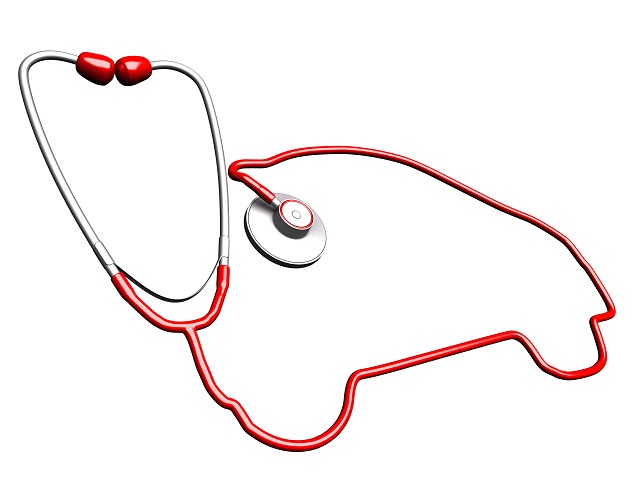 ADDRESSNAMECITY, STATE ZIPADDRESSPHONECITY, STATECUSTOMER’S INFORMATIONCUSTOMER’S INFORMATIONCUSTOMER’S INFORMATIONCUSTOMER’S INFORMATIONCUSTOMER’S INFORMATIONCUSTOMER’S INFORMATIONCUSTOMER’S INFORMATIONCUSTOMER’S INFORMATIONCUSTOMER’S INFORMATIONCUSTOMER’S INFORMATIONDATEDATEYEAR, MAKE, MODELHOME PHONE #HOME PHONE #MECHANICS RECOMMENDATIONMECHANICS RECOMMENDATIONMECHANICS RECOMMENDATIONMECHANICS RECOMMENDATIONMECHANICS RECOMMENDATIONODOMETERODOMETERSERIAL NO.CELL PHONE #CELL PHONE #LICENSE NOLICENSE NOMOTOR NO.BUDGETQTYPART NO:DESCRIPTIONLIST PRICE PRICE EACHTOTALACCESSORIESACCESSORIESACCESSORIESACCESSORIESTOTAL ACCESSORIESTOTAL ACCESSORIES$    -$    -LABOR ONLYTOTAL PARTSTOTAL PARTSTOTAL PARTSTOTAL PARTSTOTAL PARTS$PARTS$$$LUBE, OIL CHANGE, FLUSH TRANS, FLUSH DIFF.LUBE, OIL CHANGE, FLUSH TRANS, FLUSH DIFF.LUBE, OIL CHANGE, FLUSH TRANS, FLUSH DIFF.LUBE, OIL CHANGE, FLUSH TRANS, FLUSH DIFF.LUBE, OIL CHANGE, FLUSH TRANS, FLUSH DIFF.ACCESSORIES$$$MISC$$$SUBLET REPAIRS$$$SUBLET REPAIRS$$$TOTALTOTALTOTALTOTALTOTAL$TAXESTIMATE AMOUNT-PARTS & LABORESTIMATE AMOUNT-PARTS & LABORESTIMATE AMOUNT-PARTS & LABORESTIMATE AMOUNT-PARTS & LABORAUTHORISED BYAUTHORISED BYTOTAL$$$ESTIMATE AMOUNT-PARTS & LABORESTIMATE AMOUNT-PARTS & LABORESTIMATE AMOUNT-PARTS & LABORESTIMATE AMOUNT-PARTS & LABORTOTAL$$$